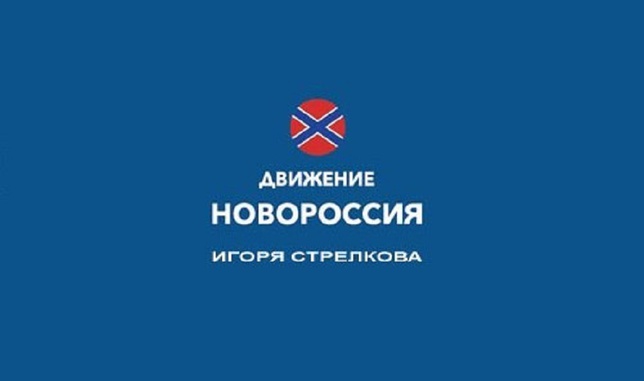 РУБЕЖИ НОВОРОССИИВ воскресенье, 11 декабря 2016 года в Москве, в Международном фонде  Славянской письменности и культуры, общественное движение «Новороссия» проводит вечер-встречу с автором книги «Рубежи Новороссии» Владиславом Николаевичем Ельниковым, отслужившим год  рядовым солдатом в армии Донецкой народной республики.На встречу приглашены командующий народным ополчением Донбасса (в 
отставке) Игорь Иванович Стрелков и Ольга Николаевна Дубова - 
композитор, поэт, автор и исполнитель патриотических песен.
В программе встречи принимают участие представители патриотической 
общественности, движения за трезвый образ жизни, транспортных профсоюзов столицы, ветераны событий осени 1993 года, журналисты и деятели культуры. В программе вечера -  творческое выступление Ольги Дубовой, прямое общение с  И.И. Стрелковым, и автором книги «Рубежи Новороссии» В.Н. Ельниковым.Начало в 13-00, по адресу:  г. Москва, Черниговский пер., 9\13 стр.2проезд: ст.м. Третьяковская, НовокузнецкаяВход свободный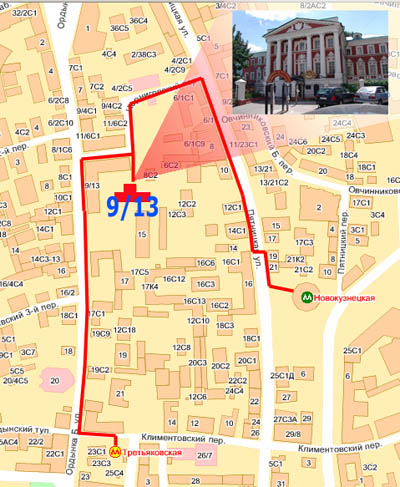 Вход свободный